Către mass media locală,Alăturat vă trimitem un material referitor la Ziua Mondială a Sănătăţii, pe care vă rugăm să-l   publicaţi în ziarul Dumneavoastră sau să-l difuzaţi în emisiunile Dumneavoastră.  În 7 aprilie este marcată Ziua Mondială a Sanătăţii cu tema acoperirii universale cu servicii de sănătate preventive.  Conform Organizației Mondiale a Sănătății, acoperirea universală cu servicii de sănătate definește asigurarea accesului tuturor persoanelor la servicii de promovare a sănătății, de prevenire a îmbolnăvirilor, curative, de reabilitare și paliative de o calitate suficientă astfel încât să fie eficiente, menținând în același timp o povară financiară cât mai scăzută în rândul populației în urma accesării acestor servicii. Aproximativ jumătate din populația lumii nu are acces la servicii esențiale de sănătate. De asemenea, aproximativ 800 de milioane de persoane (12% din populația lumii) plătesc cel puțin 10% din veniturile gospodăriei pentru serviciile de sănătate de care beneficiază. Serviciile de prevenție prezintă o importanță deosebită din perspectiva asigurarii unei stari de sănătate mai bună în rândul populației, scăderii costurilor cu tratamentele din sistemele de sănătate și a creșterii productivității muncii. În anul 2015 peste un milion de decese ar fi putut fi evitate (mortalitatea prevenibilă) in Uniunea Europeana, prin măsuri de prevenție și sănătate publică. România se situează pe locul 4 la nivelul țărilor EU  28 în ceea ce privește rata standardizată de mortalitate la 100.000 de locuitori pentru decesele prevenibile, având, în anul 2015, o rată de aproximativ 1,7 ori mai mare decât media țărilor EU 28. În România, 40% din povara generală a bolii, poate fi atribuită factorilor de risc comportamentali, respectiv fumatul, consumul de alcool, alimentației nesănătoase și activității fizice scăzute. Raportat la nivel european, cele mai importante probleme sunt reprezentate de consumul de alcool episodic excesiv, care în anul 2014 înregistra 53% în rândul bărbaților din România, cel mai mare procent din toate țările UE, respectiv de obezitatea în rândul adolescenților, care, deși se situează încă sub media UE, s-a dublat în ultimul deceniu, de la 7% în 2005-2006 la 14% în 2013-2014.Având în vedere povara crescută prin boli prevenibile în România, cu prilejul celebrării Zilei Mondiale a Sănătății 2019, promovăm sloganul campaniei naționale 2019:„Prin prevenție, sănătate petru toti!”Cu consideraţie,DIRECTOR EXECUTIV
DR. MIHAI MOISESCU-GOIA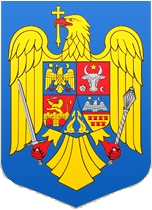 MINISTERUL SĂNĂTĂŢIIDIRECŢIA DE SĂNĂTATE PUBLICĂ A JUDEŢULUI CLUJCluj-Napoca, 400158, Str. Constanţa nr. 5, etaj I;Telefon: 0040 - 264-433645; Fax: 0040 - 264-530388;Web : www.dspcluj.ro; E-mail : dspj.cluj@dspcluj.roNr inreg.           /